Understanding…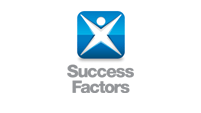 Goal Ordering on a PM FormLast updated July 6, 2009 by Anthony JohnsonSuccessFactors Proprietary & Confidential – for SuccessFactors staff, partners, and customers onlyNote: This document describes how goals are ordered on a PM form and why that order may be different from the goal plan. Frequently Asked QuestionsBelow are answers to some frequently asked questions when it comes to how goals are ordered on a PM form. Keep these in mind to fully understand why goals on a PM form might not be ordered as you are expecting. Note: It is recommended that your goal plan always include a category. This can be defined as a category element, enum value or using the default-category element. Even though you may not use categories or show categories, having one set is best practice, and will prevent some of the confusing examples shown below from occurring. Categories only show when you have 2 or more, so setting 1 default category will not impact your end user.
Q. Can I force a certain order for the goals on a PM form?No. Currently goal ordering follows defined rules. The only control the user has in ordering goals therefore is to enter goals based on those rules.Q. Why can’t goals simply be ordered by the user via the goal plan’s up and down arrows?A. If a user did reorder their goals on the goal plan, this would affect the PM Form, however not all clients have the goal plan visible. Because some clients hide the goal plan there may be no ability for the user to access the plan to control the goal order.Are goals ordered in the order I enter them? (First to last)Not really. Unless you have preplanned how you are going to enter them, goals are not likely to end up in the order you are entering them. What is the logic used to order goals?Category, Order ID, Name, Number. Within Name the rules are numbers first, then capital letters, lastly lowercase letters (CUT comes before Cat)GOAL ORDERING RULES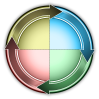 If there are no categories (default-objective) set on the goal plan it will order by goal name (objective_name). Goals appear alphabetically, and not in the order entered.Within OBJECTIVE_NAME there are additional rules. Numbers first, then CAPS, then lowercase. Example order on goal names: 123goal, 456goal, AGOALS, AgoalIf there are categories it will order by > OBJECTIVE_CATEGORY followed by OBJ_ORDER (hidden value), OBJECTIVE_NAME. Goals appear to be in the order you enter them, within categories.I enter goal in this orderOBJECTIVE_CATEGORYOBJ_ORDER (hidden value)OBJECTIVE_NAMEOBJECTIVE_ID
(hidden value)GOAL NO.Cat A, Cat B, etc.1,1,1,2,3My Goal1001, 1002, etc1.1, 1.2, 1.3 etcExample 1: Has categories, all Cats same, so will order as entered (objective_id) Example 1: Has categories, all Cats same, so will order as entered (objective_id) Example 1: Has categories, all Cats same, so will order as entered (objective_id) Example 1: Has categories, all Cats same, so will order as entered (objective_id) Example 1: Has categories, all Cats same, so will order as entered (objective_id) Example 1: Has categories, all Cats same, so will order as entered (objective_id) 1Cat A1D Goal10011.12Cat A2B Goal10021.23Cat A3C Goal10031.34Cat A4A Goal10041.4I enter goal in this orderOBJECTIVE_CATEGORYOBJ_ORDER (hidden value)OBJECTIVE_NAMEOBJECTIVE_ID
(hidden value)GOAL NO.Cat A, Cat B, etc.1,1,1,2,3My Goal1001, 1002, etc1.1, 1.2, 1.3 etcExample 2: What occurs if I manually force “C Goal” to top via the goal plan, will order by force (objective_order) Example 2: What occurs if I manually force “C Goal” to top via the goal plan, will order by force (objective_order) Example 2: What occurs if I manually force “C Goal” to top via the goal plan, will order by force (objective_order) Example 2: What occurs if I manually force “C Goal” to top via the goal plan, will order by force (objective_order) Example 2: What occurs if I manually force “C Goal” to top via the goal plan, will order by force (objective_order) Example 2: What occurs if I manually force “C Goal” to top via the goal plan, will order by force (objective_order) 3Cat A1C Goal10031.11Cat A2D Goal10011.22Cat A3B Goal10021.34Cat A4A Goal10041.4I enter goal in this orderOBJECTIVE_CATEGORYOBJ_ORDER (hidden value)OBJECTIVE_NAMEOBJECTIVE_ID
(hidden value)GOAL NO.If there are no categories1,1,1,2,3Note how capitals affect order1001, 1002, etc1.1, 1.2, 1.3 etcExample 3a: If there are no categories on goal plan it will order by goal name (objective_name) – see rules above. Note that OBJ_ORDER are all 1’sExample 3a: If there are no categories on goal plan it will order by goal name (objective_name) – see rules above. Note that OBJ_ORDER are all 1’sExample 3a: If there are no categories on goal plan it will order by goal name (objective_name) – see rules above. Note that OBJ_ORDER are all 1’sExample 3a: If there are no categories on goal plan it will order by goal name (objective_name) – see rules above. Note that OBJ_ORDER are all 1’sExample 3a: If there are no categories on goal plan it will order by goal name (objective_name) – see rules above. Note that OBJ_ORDER are all 1’sExample 3a: If there are no categories on goal plan it will order by goal name (objective_name) – see rules above. Note that OBJ_ORDER are all 1’s41A Goal10041.121A goal10021.211B Goal10011.331C Goal10031.4I enter goal in this orderOBJECTIVE_CATEGORYOBJ_ORDER (hidden value)OBJECTIVE_NAMEOBJECTIVE_ID
(hidden value)GOAL NO.Cat A, Cat B, etc.1,1,1,2,3My Goal1001, 1002, etc1.1, 1.2, 1.3 etcExample 3b: What occurs if I manually force “C Goal” to top via the goal plan, will order by force (objective_order) Note how the OBJ_ORDER “1’s” have now changed to 1,2,3,4Example 3b: What occurs if I manually force “C Goal” to top via the goal plan, will order by force (objective_order) Note how the OBJ_ORDER “1’s” have now changed to 1,2,3,4Example 3b: What occurs if I manually force “C Goal” to top via the goal plan, will order by force (objective_order) Note how the OBJ_ORDER “1’s” have now changed to 1,2,3,4Example 3b: What occurs if I manually force “C Goal” to top via the goal plan, will order by force (objective_order) Note how the OBJ_ORDER “1’s” have now changed to 1,2,3,4Example 3b: What occurs if I manually force “C Goal” to top via the goal plan, will order by force (objective_order) Note how the OBJ_ORDER “1’s” have now changed to 1,2,3,4Example 3b: What occurs if I manually force “C Goal” to top via the goal plan, will order by force (objective_order) Note how the OBJ_ORDER “1’s” have now changed to 1,2,3,411B Goal10011.142A Goal10041.223A goal10021.334C Goal10031.4I enter goal in this orderOBJECTIVE_CATEGORYOBJ_ORDER (hidden value)OBJECTIVE_NAMEOBJECTIVE_ID
(hidden value)GOAL NO.Cat A, Cat B, etc.1,1,1,2,3My Goal1001, 1002, etc1.1, 1.2, 1.3 etcExample 4: Multiple categories, last goal entered goes first since it is in Cat A. 1st goal entered goes last since it is in Cat C. Also note how OBJ_ORDER works.Example 4: Multiple categories, last goal entered goes first since it is in Cat A. 1st goal entered goes last since it is in Cat C. Also note how OBJ_ORDER works.Example 4: Multiple categories, last goal entered goes first since it is in Cat A. 1st goal entered goes last since it is in Cat C. Also note how OBJ_ORDER works.Example 4: Multiple categories, last goal entered goes first since it is in Cat A. 1st goal entered goes last since it is in Cat C. Also note how OBJ_ORDER works.Example 4: Multiple categories, last goal entered goes first since it is in Cat A. 1st goal entered goes last since it is in Cat C. Also note how OBJ_ORDER works.Example 4: Multiple categories, last goal entered goes first since it is in Cat A. 1st goal entered goes last since it is in Cat C. Also note how OBJ_ORDER works.4Cat A1D Goal10041.12Cat B1C Goal10022.13Cat B2B goal10032.25Cat B3A Goal10052.31Cat C1A Goal10013.1I enter goal in this orderOBJECTIVE_CATEGORYOBJ_ORDER (hidden value)OBJECTIVE_NAMEOBJECTIVE_ID
(hidden value)GOAL NO.If there are no categoriesNote the valuesNote how capitals affect order1001, 1002, etc1.1, 1.2, 1.3 etcExample 5: If a client has no default-category set then it is possible to get mixed results that can be confusing. Ordering both on OBJ_ORDER and by goal name (objective_name) – see rules above.Example 5: If a client has no default-category set then it is possible to get mixed results that can be confusing. Ordering both on OBJ_ORDER and by goal name (objective_name) – see rules above.Example 5: If a client has no default-category set then it is possible to get mixed results that can be confusing. Ordering both on OBJ_ORDER and by goal name (objective_name) – see rules above.Example 5: If a client has no default-category set then it is possible to get mixed results that can be confusing. Ordering both on OBJ_ORDER and by goal name (objective_name) – see rules above.Example 5: If a client has no default-category set then it is possible to get mixed results that can be confusing. Ordering both on OBJ_ORDER and by goal name (objective_name) – see rules above.Example 5: If a client has no default-category set then it is possible to get mixed results that can be confusing. Ordering both on OBJ_ORDER and by goal name (objective_name) – see rules above.7This goal was added last to the PM form but is first based on name—was added at a later time after the force ordering for other goals so gets obj_order value of 11A Goal10071.161A goal10061.251a Goal10051.34The following were force ordered via the goal plan so now have an obj_order value1G Goal10041.42“”21 Goal10021.51“”36 Goal10011.63“”42 Goal10031.7